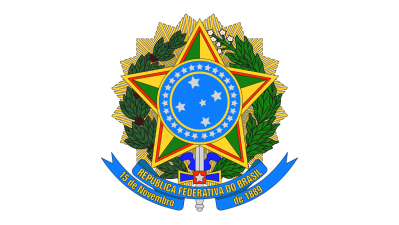 INSTITUTO FEDERAL DE EDUCAÇÃO, CIÊNCIA E TECNOLOGIA DE MATO GROSSOCAMPUS CUIABÁ - OCTAYDE JORGE DA SILVAPROGRAMA DE PÓS-GRADUAÇÃO EM ENSINOANEXO IIICRITÉRIOS PARA AVALIAÇÃO DO PRÉ-PROJETO DE PESQUISAItens de análiseCritérios de avaliação do ItemPontuação1. Apresentação do projeto: Introdução/JustificativaObserva a adequação às linhas de pesquisa e dos professores orientadores do PPGEn, seguindo o modelo do pré-projeto (Anexo I). Discute a importância da realização da pesquisa para a ciência e a sociedade. A justificativa apresenta uma linguagem clara e objetiva?0 – 12. Objetivos do projetoO objetivo geral está formulado de forma clara? É coerente com a questão da pesquisa e com o título do projeto? Os objetivos específicos estão definidos claramente e contribuem para o alcance do objetivo geral?0 – 13. Revisão de literaturaUtiliza citações da revisão de literatura e argumentos próprios coerentes com a proposta do projeto? As anotações das referências e as citações bibliográficas estão de acordo com as normas da ABNT?0 – 14. MetodologiaApresenta de forma clara a natureza da pesquisa (tipo de pesquisa/estudo)? Detalha o processo de levantamento e/ou coleta dos dados? Descreve as técnicas que serão utilizadas? Descreve e justifica quais os instrumentos que serão utilizados na coleta dos dados? Descreve como será o processo de análise dos dados?0 – 15. Resultados esperadosExpõe de forma clara as contribuições da realização do estudo para o ensino e a pesquisa coerentes com os objetivos propostos? Descreve a devolutiva dos resultados para os agentes/atores envolvidos na pesquisa e/ou para a sociedade?0 – 0,56. Análise final e geral.Clareza na redação do projeto para o entendimento.Ao final da leitura do projeto, o avaliador será orientado a fechar o arquivo do projeto e mentalmente tentar responder as seguintes perguntas: 1) O que ele vai fazer? 2) Porque ele vai fazer? 3) Como ele vai fazer? 4) Quando e onde ele vai fazer? 5) Pra que ele vai fazer? 6) Quem vai ser o beneficiado com o resultado que ele obtiver?* A nota deste item será dada pela facilidade/dificuldade do avaliador em responder a essas perguntas.0 – 0,5